SOD č. : 2017-11713 Článek I.Smluvní stranyObjednatel:    Vyšší odborná škola a Střední škola technická Česká Třebová			Habrmanova 1540 			560 02 Česká Třebová			IČ: 49314866,  DIČ: CZ49314866 Zhotovitel:   PROPLAST, spol.s r.o.                                    Hřbitovní 218                    	562 01 Ústí nad Orlicí  		         Registrace v OR: Krajský soud v Hradci Králové, oddíl C, vložka 6227                                 Zastoupení: Mgr. Ing. Milan Bureš, MSc - jednatel společnosti                                  Bankovní spojení: Moneta Money Bank, č. ú.: 467001664/0600                                 IČ: 60935987, DIČ: CZ60935987                                  Tel.: 465 522 218, fax: 465 525 780                                 E-mail: proplast@proplast.cz, www.proplast.cz Článek II.Předmět plněníSmluvní strany uzavírají tuto smlouvu o dílo (dále jen Smlouva), kterou se zhotovitel zavazuje provést pro objednatele dodávku a montáž výrobků dle dále uvedené specifikace, a to řádně, včas a v dohodnuté kvalitě. Objednatel se zavazuje takto provedené dílo převzít a zaplatit za jeho provedení sjednanou cenu podle čl. IV této Smlouvy.Článek III.Specifikace výrobkůVýrobky dle zaměření - viz cenová nabídka ze dne 04.05.2017 která je nedílnou součástí této Smlouvy.Automatické dveře: jednokřídlé lineární, rozměr 1040 x 2050 mm, barva bílá RAL 9016Článek IV.                                                                       Cena dílaCena díla je sjednána jako smluvní a činí 70.500,- Kč bez 21 % DPH.K plnění, které nepodléhá režimu přenesené daňové povinnosti, bude účtována DPH v zákonné výši.Cena bez DPH může být měněna pouze oboustrannou písemně potvrzenou dohodou.Zhotovitel si vyhrazuje právo upravit DPH podle platných předpisů a zákonů v době plnění díla, a to bez oboustranně potvrzené dohody.Uplatňuje-li objednatel sníženou sazbu DPH (tj. 15 % DPH), je rovněž nedílnou součástí Smlouvy čestné prohlášení.Článek V.Platební podmínkyObjednatel uhradí zhotoviteli zálohu ve výši 0,- Kč. Zbývající částku 70.500,- Kč bez DPH uhradí objednatel zhotoviteli po předání a převzetí díla na základě konečného daňového dokladu do 10 dnů od jeho vystavení. Na tomto dokladu bude zúčtována poskytnutá záloha.Do zaplacení konečného daňového dokladu zůstávají výrobky majetkem zhotovitele.Článek VI.                                                                      Čas plněníTermín zahájení a dokončení dodávky a montáže výrobků: 6 - 8 týdnů od podpisu SOD             a složení zálohy. Ve výjimečných případech, kdy subdodavatelé některých komponentů díla neuskuteční dodávku v požadované kvalitě či termínu, si zhotovitel vyhrazuje právo na korekci termínu dodání v závislosti na závažnosti zjištěných nedostatků. O předání a převzetí hotového díla bude proveden zápis, ve kterém budou uvedeny případné závady a nedodělky vč. termínu jejich odstranění.Článek VII.Záruční podmínkyNa výrobky a jejich montáž je poskytnuta záruční doba pět let při dodržení podmínek uvedených v předávacím protokolu. Zhotovitel neodpovídá za vady a poškození výrobků způsobené neodbornou a nesprávnou obsluhou a údržbou, úmyslným poškozením či nedbalostí.Zhotovitel rovněž neodpovídá za vady způsobené cizím zásahem do výrobku.Ochrannou fólii na plastových výrobcích je nutné odstranit do 1 měsíce po montáži.Článek VIII.Zvláštní ujednáníObjednatel zajistí a umožní zhotoviteli napojení na zdroj elektrické energie.Odvoz výrobků z výrobního závodu na místo určené objednatelem zajistí  zhotovitel.Objednatel se zavazuje, že zajistí přístup k jednotlivým okenním prvkům v bytových                   a nebytových prostorách a uvolní prostor v bezprostřední blízkosti okenních prvků. Dále              se zavazuje, že zajistí ochranu bytového vybavení proti vnikání prachu, vznikajícího             při plnění díla, pečlivým zakrytím. Za znečištění a poškození vybavení, které nebylo dostatečně zakryto, nenese zhotovitel odpovědnost.Článek IX.Závěrečná ustanoveníPokud není v této Smlouvě ujednáno jinak, řídí se práva a povinnosti smluvních stran, jakož i poměry z ní vyplývající nebo vznikající, platným občanským zákoníkem ČR.Smlouva je vyhotovena ve dvou stejnopisech, nabývá platnosti podpisem obou smluvních stran a lze ji měnit pouze písemně oboustranně odsouhlasenými dodatky. Každý stejnopis má platnost originálu.Smlouva odpovídá pravé a svobodné vůli obou smluvních stran, které ji na důkaz toho podepisují.    V Ústí nad Orlicí dne 25.09.2017                                    V…....…………… dne ……… 2017   ………………..…………………..                                    ….…………………………………                       Zhotovitel                                                                             Objednatel              Příloha: Cenová nabídka                        Místo stavby: Skalka 1692, Česká Třebová                                Místo stavby: Skalka 1692, Česká Třebová                                Místo stavby: Skalka 1692, Česká Třebová         s h r n u t í   d í l č í c h   p ř e d m ě t ů  p l n ě n í  d í l as h r n u t í   d í l č í c h   p ř e d m ě t ů  p l n ě n í  d í l as h r n u t í   d í l č í c h   p ř e d m ě t ů  p l n ě n í  d í l a Předmět plněníSmluvenoSmluvenoDodávka a montáž nových stavebních výplníANOANODemontáž stávajících stavebních výplníNENELikvidace stávajících stavebních výplníNENEZednické zapraveníNENEParapetní desky vnitřní vč. montážeNENEParapetní desky vnější vč. montážeNENEInteriérové (řetízkové) žaluzie vč. montážeNENESítě proti hmyzu vč. montážeNENECena díla celkem bez 21 % DPHCena díla celkem bez 21 % DPH70.500,- Kč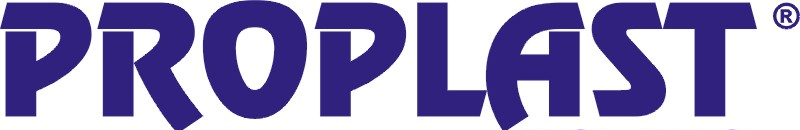 